Tématický celek: Setkání s přírodou Podtéma: Jak slípka Pipka neuměla počítat Cíl výuky:Poznat a pojmenovat domácí zvířata a jejich mláďata – napodobí jejich zvuk Skáče vpřed i vzad, do dálky, poskakuje po jedné noze + rozcvička s méďou SportíkemNaučit se jednoduchou básničku a písničku o slepičcePočty zvířátek (spočítej kolik druhů zvířátek jsi potkal na procházce po okolí )Jemná motorika – vyrábění jakéhokoliv domácího zvířátka Motivace:básnička – „ Slepička „Venku ještě rosa studí,kohout dvorek ráno budí.Naše hodné slepičky, už se chlubí vajíčky.Pročpak jedna slepička,ukryla svá vajíčka ?Na hnízdě si pořád sedí,svých vajec si tuze hledí.Ze skořápky za krátko,klube se nám kuřátko.„Píp, píp“ kuře pípalo,maminku tak volalo.Písnička – „ Slepičí taneček“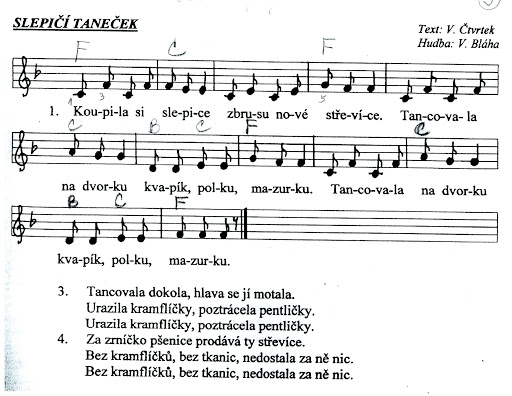 https://www.youtube.com/watch?v=KvTv5DZimigPohybové činnosti: Procházka  po okolí obce, po cestě skákání – střídání nohou, skákání po jedné noze, skákání „snožmo“. V cíli zaskákat „panáka“. Každý den cvičit rozcvičku s méďou Sportíkem  - https://decko.ceskatelevize.cz/cvicime-se-sportikemMatematické dovednosti: Na procházce spočítej druhy domácích zvířátek, které potkáš. Rozvoj poznání: Povídání o domácích zvířátkách a jaké mají mláďátka – napodobit zvuky zvířátek Grafomotorický list: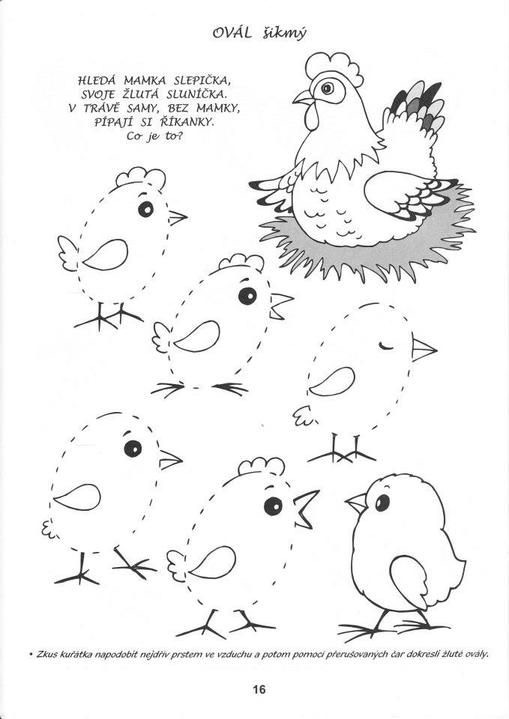 Tvoření s dětmi: 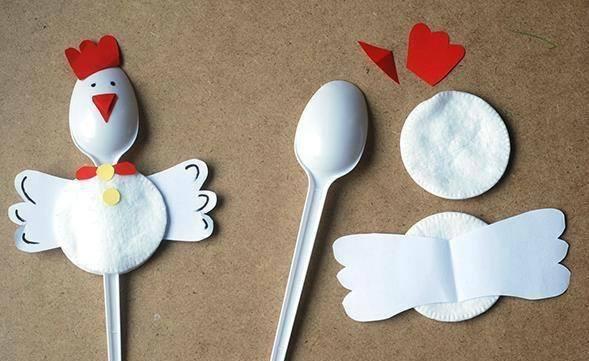 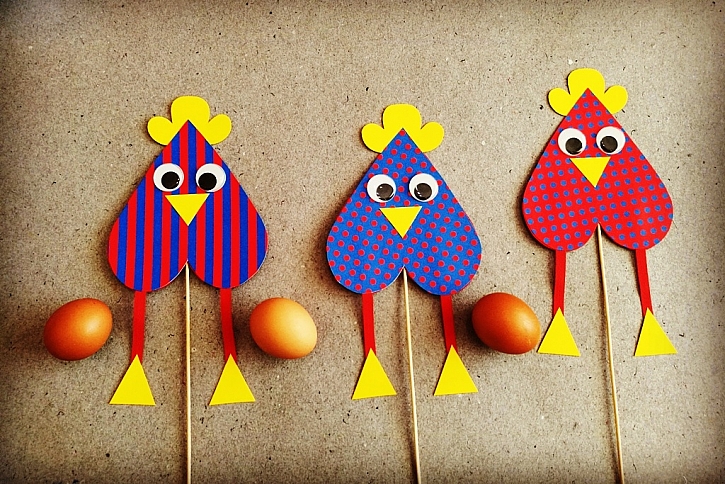 